Проект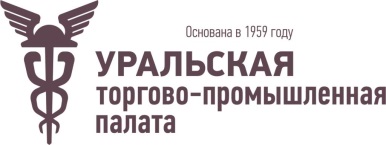 Программавизита делегации предприятий Свердловской области в гг. Казань и Набережные Челны(11 – 14 февраля 2019 года)11 ФЕВРАЛЯ (ПОНЕДЕЛЬНИК)11 ФЕВРАЛЯ (ПОНЕДЕЛЬНИК)11:35-13:20Авиаперелет Екатеринбург - Уфа11:35-13:20Авиаперелет Уфа - Казань14:00 – 15:00Трансфер в отель. Размещение15:00 – 18:00Посещение профильных предприятий (по интересам участников деловой миссии)19:00 – 21:00Официальный ужин от имени Уральской ТПП12 ФЕВРАЛЯ (вторник)12 ФЕВРАЛЯ (вторник)08:30 – 09:30Завтрак в отеле10:00 – 11:00Трансфер в ТПП Республики Татарстан11:00 – 15:00Встреча  ТПП Республики Татарстан. Биржа контактов между предприятиями Свердловской области и Республики Татарстан16:00 – 20:00Трансфер в г.Набережные Челны. Размещение в отеле13 ФЕВРАЛЯ (СРЕДА) 13 ФЕВРАЛЯ (СРЕДА) 07:00 – 08:00Завтрак в отеле08:00 – 09:00Трансфер в выставочный центр ЭКСПО-КАМА09:00 – 12:00Работа в рамках деловой программы Форума и Выставок.18-я «Автопром. Автокомпоненты-2019»;18-я «Энергетика Закамья-2019»;17-я «Машиностроение. Металлообработка. Металлургия. Сварка-2019»;16-я «Нефть. Газ. Химия. Экология-2019».12:00 – 19:00Визиты на предприятия. Индивидуальные целевые переговоры с предприятиями Республики Татарстан14 ФЕВРАЛЯ (четверг)14 ФЕВРАЛЯ (четверг)07:00 – 08:00Завтрак в отеле. Сдача номеров.08:00 – 13:00Трансфер в аэропорт г.Казань14:10 – 17:30Авиаперелет Казань - Уфа18:35 – 19:55Авиаперелет Уфа - Екатеринбург